to DVGW CERT GmbH, Bonn, for the certification or surveillance and/or modification of       certification or surveillance of gas appliances, fittings or hot-water boilers1) Only one applicant, one certificate holder and one invoicee may be specified2) List further distributors, production plants or models on a separate sheet3) Indicate the number(s) of the distributor(s) of this model listed above1.	EC Type-examination/appliance-specific EC verification2.	Surveillance procedure at production stage3.	Modification of certifications or surveillance proceduresTechnical specifications:Please attach a data sheet/excerpt from the brochure/product description to the application.The documents submitted should indicate:e.g. heat input, ratings and field of application.Further remarks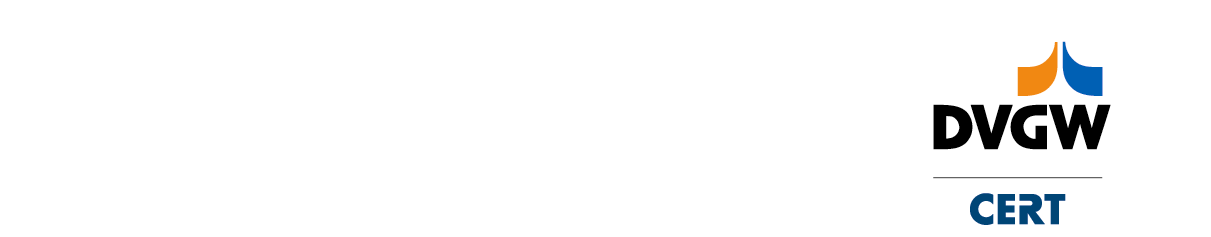 Application (Gas and Oil Appliances, CE)DVGW file number:Application (Gas and Oil Appliances, CE)DVGW file number:(only for use by DVGW CERT GmbH)in accordance with the EU-Regulation on appliances burning gaseous fuels (EU/2016/426) and/orin accordance with the EU-Regulation on appliances burning gaseous fuels (EU/2016/426) and/orin accordance with the EU-Regulation on appliances burning gaseous fuels (EU/2016/426) and/orin accordance with the EU-Regulation on appliances burning gaseous fuels (EU/2016/426) and/orin accordance with the EU-Regulation on appliances burning gaseous fuels (EU/2016/426) and/orin accordance with the EU-Regulation on appliances burning gaseous fuels (EU/2016/426) and/orin accordance with the EU-Regulation on appliances burning gaseous fuels (EU/2016/426) and/orin accordance with the EU-Regulation on appliances burning gaseous fuels (EU/2016/426) and/orin accordance with the EU-Regulation on appliances burning gaseous fuels (EU/2016/426) and/orin accordance with the EU-Regulation on appliances burning gaseous fuels (EU/2016/426) and/orin accordance with the EU-Regulation on appliances burning gaseous fuels (EU/2016/426) and/orin accordance with the EU-Regulation on appliances burning gaseous fuels (EU/2016/426) and/orin accordance with the EU-Regulation on appliances burning gaseous fuels (EU/2016/426) and/orin accordance with the EU-Regulation on appliances burning gaseous fuels (EU/2016/426) and/orin accordance with the EU-Regulation on appliances burning gaseous fuels (EU/2016/426) and/orin accordance with the EC Efficiency Directive (92/42/EEC)in accordance with the EC Efficiency Directive (92/42/EEC)in accordance with the EC Efficiency Directive (92/42/EEC)in accordance with the EC Efficiency Directive (92/42/EEC)in accordance with the EC Efficiency Directive (92/42/EEC)in accordance with the EC Efficiency Directive (92/42/EEC)in accordance with the EC Efficiency Directive (92/42/EEC)in accordance with the EC Efficiency Directive (92/42/EEC)in accordance with the EC Efficiency Directive (92/42/EEC)in accordance with the EC Efficiency Directive (92/42/EEC)in accordance with the EC Efficiency Directive (92/42/EEC)in accordance with the EC Efficiency Directive (92/42/EEC)in accordance with the EC Efficiency Directive (92/42/EEC)in accordance with the EC Efficiency Directive (92/42/EEC)in accordance with the EC Efficiency Directive (92/42/EEC)Company, address (please tick as appropriate):Company, address (please tick as appropriate):Company, address (please tick as appropriate):Company, address (please tick as appropriate):Company, address (please tick as appropriate):Company, address (please tick as appropriate):Company, address (please tick as appropriate):Company, address (please tick as appropriate):Company, address (please tick as appropriate):Company, address (please tick as appropriate):Company, address (please tick as appropriate):Company, address (please tick as appropriate):AACIDPR1)2)3)4)(See general information on the certification procedures on Page 4)(See general information on the certification procedures on Page 4)(See general information on the certification procedures on Page 4)(See general information on the certification procedures on Page 4)(See general information on the certification procedures on Page 4)(See general information on the certification procedures on Page 4)(See general information on the certification procedures on Page 4)(See general information on the certification procedures on Page 4)(See general information on the certification procedures on Page 4)(See general information on the certification procedures on Page 4)(See general information on the certification procedures on Page 4)A -  Applicant1)A -  Applicant1)A -  Applicant1)A -  Applicant1)A -  Applicant1)C -  Certificate holder1) (manufacturer)C -  Certificate holder1) (manufacturer)C -  Certificate holder1) (manufacturer)C -  Certificate holder1) (manufacturer)C -  Certificate holder1) (manufacturer)I -  Invoicee1)I -  Invoicee1)I -  Invoicee1)I -  Invoicee1)I -  Invoicee1)I -  Invoicee1)I -  Invoicee1)I -  Invoicee1)D -  Distributor2) (if required for the certificate)D -  Distributor2) (if required for the certificate)D -  Distributor2) (if required for the certificate)D -  Distributor2) (if required for the certificate)D -  Distributor2) (if required for the certificate)D -  Distributor2) (if required for the certificate)D -  Distributor2) (if required for the certificate)P -  Production plant2)P -  Production plant2)P -  Production plant2)R -  Authorised representativeR -  Authorised representativeR -  Authorised representativeR -  Authorised representativeR -  Authorised representativeR -  Authorised representativeR -  Authorised representativeR -  Authorised representativeApplicant/Contact person:Applicant/Contact person:Applicant/Contact person:Applicant/Contact person:Applicant/Contact person:Applicant/Contact person:Applicant/Contact person:Applicant/Contact person:Applicant/Contact person:Applicant/Contact person:Applicant/Contact person:Applicant/Contact person:Applicant/Contact person:Applicant/Contact person:Applicant/Contact person:Applicant/Contact person:Applicant/Contact person:Applicant/Contact person:Applicant/Contact person:Name:Name:Name:Phone:Phone:Phone:Fax:Email:Email:Email:....@........@........@........@........@........@........@........@........@........@........@........@........@........@........@........@....Product name:Product name:Product name:Product name:Product name:Product name:Product name:Product name:Product name:Product name:Product name:Product name:Product name:Product name:Product name:Model name2)AbbreviationCountries ofdestinationDistributor number3)EC type-examination in accordance with the EU-Regulation on appliances burning gaseous fuels (EU/2016/426), Annex III, No. 1 and/or EC Efficiency Directive, Annex III, Module BEC type-examination in accordance with the EU-Regulation on appliances burning gaseous fuels (EU/2016/426), Annex III, No. 1 and/or EC Efficiency Directive, Annex III, Module BEC type-examination in accordance with the EU-Regulation on appliances burning gaseous fuels (EU/2016/426), Annex III, No. 1 and/or EC Efficiency Directive, Annex III, Module BEC type-examination in accordance with the EU-Regulation on appliances burning gaseous fuels (EU/2016/426), Annex III, No. 1 and/or EC Efficiency Directive, Annex III, Module BEC type-examination in accordance with the EU-Regulation on appliances burning gaseous fuels (EU/2016/426), Annex III, No. 1 and/or EC Efficiency Directive, Annex III, Module BEC type-examination in accordance with the EU-Regulation on appliances burning gaseous fuels (EU/2016/426), Annex III, No. 1 and/or EC Efficiency Directive, Annex III, Module BEC type-examination in accordance with the EU-Regulation on appliances burning gaseous fuels (EU/2016/426), Annex III, No. 1 and/or EC Efficiency Directive, Annex III, Module BEC type-examination in accordance with the EU-Regulation on appliances burning gaseous fuels (EU/2016/426), Annex III, No. 1 and/or EC Efficiency Directive, Annex III, Module BEC-verification, Annex III, No. 5EC-verification, Annex III, No. 5EC-verification, Annex III, No. 5EC-verification, Annex III, No. 5EC-verification, Annex III, No. 5EC-verification, Annex III, No. 5EC-verification, Annex III, No. 5EC-verification, Annex III, No. 5of each appliance in accordance with the EU-Regulation on appliances burning gaseous fuels (EU/2016/426), Annex III, No. 5.4of each appliance in accordance with the EU-Regulation on appliances burning gaseous fuels (EU/2016/426), Annex III, No. 5.4of each appliance in accordance with the EU-Regulation on appliances burning gaseous fuels (EU/2016/426), Annex III, No. 5.4of each appliance in accordance with the EU-Regulation on appliances burning gaseous fuels (EU/2016/426), Annex III, No. 5.4of each appliance in accordance with the EU-Regulation on appliances burning gaseous fuels (EU/2016/426), Annex III, No. 5.4of each appliance in accordance with the EU-Regulation on appliances burning gaseous fuels (EU/2016/426), Annex III, No. 5.4of each appliance in accordance with the EU-Regulation on appliances burning gaseous fuels (EU/2016/426), Annex III, No. 5.4of each appliance in accordance with the EU-Regulation on appliances burning gaseous fuels (EU/2016/426), Annex III, No. 5.4with statistical selection in accordance with the EU-Regulation on appliances burning gaseous fuels (EU/2016/426), Annex III, No. 5.5with statistical selection in accordance with the EU-Regulation on appliances burning gaseous fuels (EU/2016/426), Annex III, No. 5.5with statistical selection in accordance with the EU-Regulation on appliances burning gaseous fuels (EU/2016/426), Annex III, No. 5.5with statistical selection in accordance with the EU-Regulation on appliances burning gaseous fuels (EU/2016/426), Annex III, No. 5.5with statistical selection in accordance with the EU-Regulation on appliances burning gaseous fuels (EU/2016/426), Annex III, No. 5.5with statistical selection in accordance with the EU-Regulation on appliances burning gaseous fuels (EU/2016/426), Annex III, No. 5.5with statistical selection in accordance with the EU-Regulation on appliances burning gaseous fuels (EU/2016/426), Annex III, No. 5.5with statistical selection in accordance with the EU-Regulation on appliances burning gaseous fuels (EU/2016/426), Annex III, No. 5.5EC unit verification in accordance with the EU-Regulation on appliances burning gaseous fuels (EU/2016/426), Annex III, No. 6EC unit verification in accordance with the EU-Regulation on appliances burning gaseous fuels (EU/2016/426), Annex III, No. 6EC unit verification in accordance with the EU-Regulation on appliances burning gaseous fuels (EU/2016/426), Annex III, No. 6EC unit verification in accordance with the EU-Regulation on appliances burning gaseous fuels (EU/2016/426), Annex III, No. 6EC unit verification in accordance with the EU-Regulation on appliances burning gaseous fuels (EU/2016/426), Annex III, No. 6EC unit verification in accordance with the EU-Regulation on appliances burning gaseous fuels (EU/2016/426), Annex III, No. 6EC unit verification in accordance with the EU-Regulation on appliances burning gaseous fuels (EU/2016/426), Annex III, No. 6EC unit verification in accordance with the EU-Regulation on appliances burning gaseous fuels (EU/2016/426), Annex III, No. 6DVGW test laboratory requested:DVGW test laboratory requested:DVGW test laboratory requested:DVGW test laboratory requested:Please issue the certificate inPlease issue the certificate inPlease issue the certificate inPlease issue the certificate inGerman and/orEnglish.English.(Certification fee includes issue of certificates in both languages if relevant product surveillance is carried out by DVGW)(Certification fee includes issue of certificates in both languages if relevant product surveillance is carried out by DVGW)(Certification fee includes issue of certificates in both languages if relevant product surveillance is carried out by DVGW)(Certification fee includes issue of certificates in both languages if relevant product surveillance is carried out by DVGW)(Certification fee includes issue of certificates in both languages if relevant product surveillance is carried out by DVGW)(Certification fee includes issue of certificates in both languages if relevant product surveillance is carried out by DVGW)(Certification fee includes issue of certificates in both languages if relevant product surveillance is carried out by DVGW)(Certification fee includes issue of certificates in both languages if relevant product surveillance is carried out by DVGW)(Certification fee includes issue of certificates in both languages if relevant product surveillance is carried out by DVGW)Please issue the certificate additionally in (specify language)Please issue the certificate additionally in (specify language)Please issue the certificate additionally in (specify language)Please issue the certificate additionally in (specify language)Please issue the certificate additionally in (specify language).(subject to an additional charge)(subject to an additional charge)(subject to an additional charge)Production is expected to start on:Production is expected to start on:Production is expected to start on:Control testing by DVGW CERT GmbH in accordance with the EU-Regulation on appliances burning gaseous fuels (EU/2016/426), Annex III, No. 2 and/or EC Efficiency Directive, Annex IV, Module CControl testing by DVGW CERT GmbH in accordance with the EU-Regulation on appliances burning gaseous fuels (EU/2016/426), Annex III, No. 2 and/or EC Efficiency Directive, Annex IV, Module CControl testing by DVGW CERT GmbH in accordance with the EU-Regulation on appliances burning gaseous fuels (EU/2016/426), Annex III, No. 2 and/or EC Efficiency Directive, Annex IV, Module CControl testing by DVGW CERT GmbH in accordance with the EU-Regulation on appliances burning gaseous fuels (EU/2016/426), Annex III, No. 2 and/or EC Efficiency Directive, Annex IV, Module CControl testing by DVGW CERT GmbH in accordance with the EU-Regulation on appliances burning gaseous fuels (EU/2016/426), Annex III, No. 2 and/or EC Efficiency Directive, Annex IV, Module CControl testing by DVGW CERT GmbH in accordance with the EU-Regulation on appliances burning gaseous fuels (EU/2016/426), Annex III, No. 2 and/or EC Efficiency Directive, Annex IV, Module CControl testing by DVGW CERT GmbH in accordance with the EU-Regulation on appliances burning gaseous fuels (EU/2016/426), Annex III, No. 2 and/or EC Efficiency Directive, Annex IV, Module CControl testing by DVGW CERT GmbH in accordance with the EU-Regulation on appliances burning gaseous fuels (EU/2016/426), Annex III, No. 2 and/or EC Efficiency Directive, Annex IV, Module CControl testing by DVGW CERT GmbH in accordance with the EU-Regulation on appliances burning gaseous fuels (EU/2016/426), Annex III, No. 2 and/or EC Efficiency Directive, Annex IV, Module CDVGW test laboratory requested:from:(specify date - only in case of modification)(specify date - only in case of modification)(specify date - only in case of modification)(specify date - only in case of modification)Production quality assurance by a production quality system in accordance with the EU-Regulation on appliances burning gaseous fuels (EU/2016/426), Annex III, no. 3 and/or the EC Efficiency Directive, Annex IV, Module D, audited and approved by DVGW CERT GmbH.Production quality assurance by a production quality system in accordance with the EU-Regulation on appliances burning gaseous fuels (EU/2016/426), Annex III, no. 3 and/or the EC Efficiency Directive, Annex IV, Module D, audited and approved by DVGW CERT GmbH.Production quality assurance by a production quality system in accordance with the EU-Regulation on appliances burning gaseous fuels (EU/2016/426), Annex III, no. 3 and/or the EC Efficiency Directive, Annex IV, Module D, audited and approved by DVGW CERT GmbH.Production quality assurance by a production quality system in accordance with the EU-Regulation on appliances burning gaseous fuels (EU/2016/426), Annex III, no. 3 and/or the EC Efficiency Directive, Annex IV, Module D, audited and approved by DVGW CERT GmbH.Production quality assurance by a production quality system in accordance with the EU-Regulation on appliances burning gaseous fuels (EU/2016/426), Annex III, no. 3 and/or the EC Efficiency Directive, Annex IV, Module D, audited and approved by DVGW CERT GmbH.Production quality assurance by a production quality system in accordance with the EU-Regulation on appliances burning gaseous fuels (EU/2016/426), Annex III, no. 3 and/or the EC Efficiency Directive, Annex IV, Module D, audited and approved by DVGW CERT GmbH.Production quality assurance by a production quality system in accordance with the EU-Regulation on appliances burning gaseous fuels (EU/2016/426), Annex III, no. 3 and/or the EC Efficiency Directive, Annex IV, Module D, audited and approved by DVGW CERT GmbH.Production quality assurance by a production quality system in accordance with the EU-Regulation on appliances burning gaseous fuels (EU/2016/426), Annex III, no. 3 and/or the EC Efficiency Directive, Annex IV, Module D, audited and approved by DVGW CERT GmbH.Production quality assurance by a production quality system in accordance with the EU-Regulation on appliances burning gaseous fuels (EU/2016/426), Annex III, no. 3 and/or the EC Efficiency Directive, Annex IV, Module D, audited and approved by DVGW CERT GmbH.Product quality assurance through a quality system approved and audited by DVGW CERT GmbH in accordance with the EU-Regulation on appliances burning gaseous fuels (EU/2016/426), Annex III, no. 4 and/or the EC Efficiency Directive, Annex IV, Module E for final inspection and testing of the appliance.Product quality assurance through a quality system approved and audited by DVGW CERT GmbH in accordance with the EU-Regulation on appliances burning gaseous fuels (EU/2016/426), Annex III, no. 4 and/or the EC Efficiency Directive, Annex IV, Module E for final inspection and testing of the appliance.Product quality assurance through a quality system approved and audited by DVGW CERT GmbH in accordance with the EU-Regulation on appliances burning gaseous fuels (EU/2016/426), Annex III, no. 4 and/or the EC Efficiency Directive, Annex IV, Module E for final inspection and testing of the appliance.Product quality assurance through a quality system approved and audited by DVGW CERT GmbH in accordance with the EU-Regulation on appliances burning gaseous fuels (EU/2016/426), Annex III, no. 4 and/or the EC Efficiency Directive, Annex IV, Module E for final inspection and testing of the appliance.Product quality assurance through a quality system approved and audited by DVGW CERT GmbH in accordance with the EU-Regulation on appliances burning gaseous fuels (EU/2016/426), Annex III, no. 4 and/or the EC Efficiency Directive, Annex IV, Module E for final inspection and testing of the appliance.Product quality assurance through a quality system approved and audited by DVGW CERT GmbH in accordance with the EU-Regulation on appliances burning gaseous fuels (EU/2016/426), Annex III, no. 4 and/or the EC Efficiency Directive, Annex IV, Module E for final inspection and testing of the appliance.Product quality assurance through a quality system approved and audited by DVGW CERT GmbH in accordance with the EU-Regulation on appliances burning gaseous fuels (EU/2016/426), Annex III, no. 4 and/or the EC Efficiency Directive, Annex IV, Module E for final inspection and testing of the appliance.Product quality assurance through a quality system approved and audited by DVGW CERT GmbH in accordance with the EU-Regulation on appliances burning gaseous fuels (EU/2016/426), Annex III, no. 4 and/or the EC Efficiency Directive, Annex IV, Module E for final inspection and testing of the appliance.Product quality assurance through a quality system approved and audited by DVGW CERT GmbH in accordance with the EU-Regulation on appliances burning gaseous fuels (EU/2016/426), Annex III, no. 4 and/or the EC Efficiency Directive, Annex IV, Module E for final inspection and testing of the appliance.Surveillance in the production stage will be conducted by another Notified Body, or has not yet been determined.Surveillance in the production stage will be conducted by another Notified Body, or has not yet been determined.Surveillance in the production stage will be conducted by another Notified Body, or has not yet been determined.Surveillance in the production stage will be conducted by another Notified Body, or has not yet been determined.Surveillance in the production stage will be conducted by another Notified Body, or has not yet been determined.Surveillance in the production stage will be conducted by another Notified Body, or has not yet been determined.Surveillance in the production stage will be conducted by another Notified Body, or has not yet been determined.Surveillance in the production stage will be conducted by another Notified Body, or has not yet been determined.Surveillance in the production stage will be conducted by another Notified Body, or has not yet been determined.Certification in accordance with DIN EN ISO 9001 by DVGW CERT GmbH, including product-specific recognition of the quality management system, is requested. Please send us the relevant information material.Certification in accordance with DIN EN ISO 9001 by DVGW CERT GmbH, including product-specific recognition of the quality management system, is requested. Please send us the relevant information material.Certification in accordance with DIN EN ISO 9001 by DVGW CERT GmbH, including product-specific recognition of the quality management system, is requested. Please send us the relevant information material.Certification in accordance with DIN EN ISO 9001 by DVGW CERT GmbH, including product-specific recognition of the quality management system, is requested. Please send us the relevant information material.Certification in accordance with DIN EN ISO 9001 by DVGW CERT GmbH, including product-specific recognition of the quality management system, is requested. Please send us the relevant information material.Certification in accordance with DIN EN ISO 9001 by DVGW CERT GmbH, including product-specific recognition of the quality management system, is requested. Please send us the relevant information material.Certification in accordance with DIN EN ISO 9001 by DVGW CERT GmbH, including product-specific recognition of the quality management system, is requested. Please send us the relevant information material.Certification in accordance with DIN EN ISO 9001 by DVGW CERT GmbH, including product-specific recognition of the quality management system, is requested. Please send us the relevant information material.Certification in accordance with DIN EN ISO 9001 by DVGW CERT GmbH, including product-specific recognition of the quality management system, is requested. Please send us the relevant information material.Information on QA or QM systems (if a system is already in place)Information on QA or QM systems (if a system is already in place)Information on QA or QM systems (if a system is already in place)Information on QA or QM systems (if a system is already in place)Information on QA or QM systems (if a system is already in place)Information on QA or QM systems (if a system is already in place)Information on QA or QM systems (if a system is already in place)Information on QA or QM systems (if a system is already in place)Information on QA or QM systems (if a system is already in place)Information on QA or QM systems (if a system is already in place)Certification in accordance with DIN EN ISO 9001 is availableCertification in accordance with DIN EN ISO 9001 is availableCertification in accordance with DIN EN ISO 9001 is availableCertification in accordance with DIN EN ISO 9001 is availableCertification in accordance with DIN EN ISO 9001 is availableCertification in accordance with DIN EN ISO 9001 is availableCertification in accordance with DIN EN ISO 9001 is availableCertification in accordance with DIN EN ISO 9001 is availableCertification in accordance with DIN EN ISO 9001 is availableplease indicate certification body:and certificate number:please indicate certification body:and certificate number:please indicate certification body:and certificate number:please indicate certification body:and certificate number:please indicate certification body:and certificate number:please indicate certification body:and certificate number:DVGW recognition of the production plant(s) listed on Page 1 in accordance with the EU-Regulation on appliances burning gaseous fuels (EU/2016/426) and/or Efficiency Directive 1 is availableDVGW recognition of the production plant(s) listed on Page 1 in accordance with the EU-Regulation on appliances burning gaseous fuels (EU/2016/426) and/or Efficiency Directive 1 is availableDVGW recognition of the production plant(s) listed on Page 1 in accordance with the EU-Regulation on appliances burning gaseous fuels (EU/2016/426) and/or Efficiency Directive 1 is availableDVGW recognition of the production plant(s) listed on Page 1 in accordance with the EU-Regulation on appliances burning gaseous fuels (EU/2016/426) and/or Efficiency Directive 1 is availableDVGW recognition of the production plant(s) listed on Page 1 in accordance with the EU-Regulation on appliances burning gaseous fuels (EU/2016/426) and/or Efficiency Directive 1 is availableDVGW recognition of the production plant(s) listed on Page 1 in accordance with the EU-Regulation on appliances burning gaseous fuels (EU/2016/426) and/or Efficiency Directive 1 is availableDVGW recognition of the production plant(s) listed on Page 1 in accordance with the EU-Regulation on appliances burning gaseous fuels (EU/2016/426) and/or Efficiency Directive 1 is availableDVGW recognition of the production plant(s) listed on Page 1 in accordance with the EU-Regulation on appliances burning gaseous fuels (EU/2016/426) and/or Efficiency Directive 1 is availableDVGW recognition of the production plant(s) listed on Page 1 in accordance with the EU-Regulation on appliances burning gaseous fuels (EU/2016/426) and/or Efficiency Directive 1 is availableplease indicate certificate number:please indicate certificate number:please indicate certificate number:valid until:valid until:valid until:Product identification number(s):Product identification number(s):Product identification number(s):Product identification number(s):(Indicate only in case of modification of certifications)(Indicate only in case of modification of certifications)(Indicate only in case of modification of certifications)(Indicate only in case of modification of certifications)(Indicate only in case of modification of certifications)Modification of certificationsModification of certificationsModification of certificationsModification of certificationsModification of certificationsModification of certificationsModification of certificationsModification of certificationsType of modification:Type of modification:Modification of surveillance procedureModification of surveillance procedureModification of surveillance procedureModification of surveillance procedureModification of surveillance procedurefromtoControl testingControl testingControl testingControl testingQS and/or QM system audited and approved by the DVGW Certification Body (please give further information in Section 2)QS and/or QM system audited and approved by the DVGW Certification Body (please give further information in Section 2)QS and/or QM system audited and approved by the DVGW Certification Body (please give further information in Section 2)QS and/or QM system audited and approved by the DVGW Certification Body (please give further information in Section 2)Change of manufacturing plant(s) (please indicate on page 1)Change of manufacturing plant(s) (please indicate on page 1)Change of manufacturing plant(s) (please indicate on page 1)Change of manufacturing plant(s) (please indicate on page 1)Change of manufacturing plant(s) (please indicate on page 1)Change of manufacturing plant(s) (please indicate on page 1)Change of manufacturing plant(s) (please indicate on page 1)Termination of surveillance procedures for product identification number(s) given above as of the end of current surveillance periodTermination of surveillance procedures for product identification number(s) given above as of the end of current surveillance periodTermination of surveillance procedures for product identification number(s) given above as of the end of current surveillance periodTermination of surveillance procedures for product identification number(s) given above as of the end of current surveillance periodTermination of surveillance procedures for product identification number(s) given above as of the end of current surveillance periodTermination of surveillance procedures for product identification number(s) given above as of the end of current surveillance periodTermination of surveillance procedures for product identification number(s) given above as of the end of current surveillance periodTermination of surveillance procedures for product identification number(s) given above as of the end of current surveillance periodTypeTechnical specificationsNotesGeneral information on the certification procedures:The certification is based on the current Rules of Procedure of DVGW CERT GmbH for conformity assessment in accordance with EU-Regulations. Fees for the initial issue, extension, renewal, modification, surveillance and reissue of certificates, examination certificates or certificates of conformity will be charged in accordance with the Schedule of Fees applicable on the date of receipt of the application (date of postmark). The annual registration fee will be calculated on the basis of the fees and certification information applicable on 1 January of the year concerned. Queries concerning an invoice must be sent in writing within four weeks after receipt of invoice, stating the reason for the objection. Failure to submit an objection in due time will be deemed to constitute acceptance of the invoice. The venue for any disputes arising from this application, the Rules of Procedure or the Schedule of Fees shall be Bonn, Germany. The German version of all documents issued shall be binding.The product testing is carried out under a separate contract between the applicant and the test laboratory(ies) recognized for the relevant product(s) by DVGW CERT GmbH. The recognition and monitoring of quality and quality management systems are carried out under direct contracts with DVGW CERT GmbH. In such cases, test laboratories are not entitled to issue invoices directly to the customer. Applications concerning the certification and surveillance procedure must be made to DVGW CERT GmbH. If control testing is chosen as the surveillance procedure the applicant shall place a corresponding order with the laboratory indicated in the confirmation of order issued by DVGW CERT GmbH. All testing and surveillance work must be carried out in accordance with the test rules and standards listed in the confirmation of order.If the surveillance measure is not carried out within the stipulated deadlines, the certificate will be suspended three months after the surveillance period has expired until a positive surveillance measure has been demonstrated. However, suspension shall not last for more than three months. If another three-month period has passed without successful surveillance after the certificate has been suspended, the certificate will be withdrawn irrevocably. Suspension and withdrawal of certificates will be indicated accordingly in the online registers of DVGW CERT GmbH. DVGW CERT GmbH is not liable for any damages caused  by the suspension or withdrawal of certificates.Before the commencement of the certification procedure, an application shall be submitted to DVGW CERT GmbH on the appropriate form. After the application has been accepted (confirmation of order with a valid file reference) by DVGW CERT GmbH, the certification procedure commences. The certificate holder (applicant) hereby undertakes not to have any tests carried out by a test laboratory which was in any way involved with the development or design of the product or provided any other advice in connection with the product. He also undertakes not to make any advertising statements or other public announcements about interim or final results of the testing and certification procedure until he has received notification from DVGW CERT GmbH that the procedure has been completed. For products which also have a national DVGW certification, the certifications may be covered by one surveillance process in the production phase. Only information given in writing on the certification process is binding.The applicant shall submit evidence of the object of the certificate holder/ manufacturer. An entry in the register of companies or a comparable document shall be deemed to be a sufficient evidence. The certificate holder shall be responsible for bringing the product into the market.If DVGW CERT GmbH has issued a type testing certificate, test certificate or certificate of conformity, the certificate holder shall inform DVGW CERT GmbH of each modification of the certified product or the production process which could affect the characteristics of the product relevant for certification as well as any changes in the company's name and address. If the certificate holder does not comply with this obligation, he shall no longer be entitled to use the respective certification and CE marks concerned. Certification or conformity marks may only be used as specified by DVGW CERT GmbH and only for the certified products, models and types. Use of the certification or conformity marks shall be subject to the applicable licensing requirements of DVGW CERT GmbH. The applicant hereby confirms that it has not submitted a certification application for the product covered by this application to any other notified body, that no such application is pending and that certification has not been refused by any other notified body. The applicant also confirms that, on the basis of the information currently available, the product does not give rise to any infringements of patents or copyrights.The German version of this general information on the certification procedure shall be the only legally binding version. The applicant undertakes to comply with the following certification requirements from the date of application. Specifically, the applicant agrees to the following: The applicant always fulfils the certification requirements, including implementing appropriate changes when they are    communicated by the certification body; The applicant ensures that if the certification applies to ongoing production, the certified product continues to fulfil the product requirements;The applicant makes all necessary arrangements forthe conduct of the type examination and surveillance, including provision for examining documentation and       records, and access to the relevant equipment, location(s), area(s), personnel, and applicant's subcontractor;the investigation of complaints;the participation of assessors from Deutsche Akkrediterungsstelle GmbH (DAkkS) or the notifying bodies and DVGW CERT GmbH. The cost for the participation of assessors are borne by DVGW CERT GmbH.The applicant makes claims regarding certification consistent with the scope of certification;The applicant does not use its certification in such a manner as to bring DVGW CERT GmbH into disrepute and does not make any statement regarding its certification that DVGW CERT GmbH may consider misleading or unauthorised;Upon suspension, withdrawal, or expiry of certification, the applicant discontinues its use of all advertising matter that       contains any reference thereto and takes action as appropriate (e.g. the return of certification documents);The applicant will make certification documents available to third parties only in their entirety.In making reference to its certification in communication media such as documents, brochures or advertising, the applicant complies with the requirements of the licensing terms for the use of the DVGW certification mark of DVGW CERT GmbH;The applicant complies with any requirements described that relate to the use of marks of conformity, and on information    related to the product;The applicant keeps a record of all complaints made known to it relating to compliance with certification requirements and makes these records available to the certification body when requested; The applicant takes appropriate action with respect to such complaints and any deficiencies found that affect    compliance with the requirements for certification;The applicant documents the measures taken;The applicant informs the certification body, without delay, of changes that may affect its ability to conform with the            certification requirements. (Place and date)(Place and date)(Legally binding signature and stamp of the applicant certificate holder)